Title…Keywords:1. Introduction2. Arguments3. Conclusions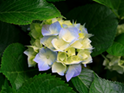 Figure 1. References